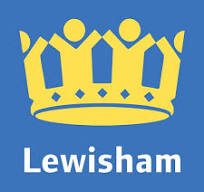 REPORTING BUILDING SAFETY RISKS                                                         This buiding operates a Building Safety Risks Reporting System called a Mandatory Occurrence Reprting system (MOR).A mandatory occurrence notice for safety occurrences in your building should be reported, for fire safety or structural failure that resulted in, or is likely to result in, the death of a significant number of people. A safety occurrence is an incident involving, or a risk that could cause:structural failure of the buildingthe spread of fire or smoke in the buildingA safety occurrence is something which if not remedied, could cause serious harm to people.Examples of mandatory occurrences Some examples that could meet the criteria include:the spread of fire (or something that could lead to the spread of fire)total or partial collapse of the buildingdefective building workunexpected failure or the degradation of construction materialsthe discovery of structural defectsfailure of a critical fire safety measure, such as an automatic opening vent, smoke extraction, fire doors or smoke detectorsTo report a risk please scan the QR code or follow the link below 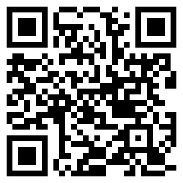 lewisham.gov.uk/mon-form.get further information on the full procedure 